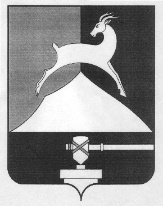 ФИНАНСОВОЕ   УПРАВЛЕНИЕАДМИНИСТРАЦИИ УСТЬ-КАТАВСКОГО ГОРОДСКОГО ОКРУГАПРИКАЗОт «29» декабря 2020г. 	                                         № 53Об утверждении стандарта и опризнании утратившими силу некоторых приказов, стандартовВ соответствии с пунктом 3 статьи 269.2 Бюджетного кодекса Российской Федерации, Федеральными стандартами внутреннего государственного (муниципального) финансового контроля, утвержденными, постановлениями Правительства Российской Федерации, для обеспечения осуществления полномочий по внутреннему государственному финансовому контролюПРИКАЗЫВАЮ:1. Утвердить прилагаемый Ведомственный стандарт по осуществлению полномочий внутреннего муниципального финансового контроля (приложение).2. Признать утратившими силу:1) стандарт осуществления внутреннего муниципального финансового контроля отделом планирования и контроля финансового управления администрации Усть-Катавского городского округа, утвержденный начальником финансового управления от 25.08.2015г.;2) административный регламент исполнения отделом планирования и контроля функций по осуществлению внутреннего муниципального финансового контроля и контроля в сфере закупок товаров, работ, услуг для обеспечения муниципальных нужд, утвержденный приказом начальника финансового управления от 29.02.2016г. №3/1.3. Настоящий приказ вступает в силу с момента его издания.4.Контроль за выполнением настоящего приказа оставлю за собой. Приложение
к приказу начальника
финансового управления
от 29 декабря 2020г. № 53Ведомственный стандарт
по осуществлению полномочий внутреннего муниципального финансового контроляI. Общие положения1. Положения Ведомственного стандарта по осуществлению Финансовым управлением администрации Усть-Катавского городского округа (далее – Финансовое управление) полномочий внутреннего муниципального финансового контроля (далее - Ведомственный стандарт) применяются при осуществлении полномочий внутреннего муниципального финансового контроля, в случаях, предусмотренных федеральными стандартами внутреннего государственного (муниципального) финансового контроля:"Принципы контрольной деятельности органов внутреннего государственного (муниципального) финансового контроля", утвержденный постановлением Правительства Российской Федерации от 06.02.2020 г. № 95;"Права и обязанности должностных лиц органов внутреннего государственного (муниципального) финансового контроля и объектов внутреннего государственного (муниципального) финансового контроля (их должностных лиц) при осуществлении внутреннего государственного (муниципального) финансового контроля", утвержденный постановлением Правительства Российской Федерации от 06.02.2020 г. № 100;"Планирование проверок, ревизий и обследований", утвержденный постановлением Правительства Российской Федерации от 27.02.2020 г. № 208;"Проведение проверок, ревизий и обследований и оформление их результатов", утвержденный постановлением Правительства Российской Федерации от 17.08.2020 г. № 1235 (далее - Федеральный стандарт № 1235);"Реализация результатов проверок, ревизий и обследований", утвержденный постановлением Правительства Российской Федерации от 23.07.2020 г. № 1095 (далее - Федеральный стандарт № 1095);"Правила досудебного обжалования решений и действий (бездействия) органов внутреннего государственного (муниципального) финансового контроля и их должностных лиц", утвержденный постановлением Правительства Российской Федерации от 17.08.2020 г. № 1237 (далее - Федеральный стандарт № 1237).2.  При осуществлении полномочий внутреннего муниципального финансового контроля применяются формы документов, установленные Приложениями настоящего ведомственного стандарта:-форма приказа о назначении контрольного мероприятия (Приложение 1);- запрос о предоставлении документов и (или) информации и материалов (Приложение 2);- запрос о предоставлении пояснений (Приложение 3);- запрос о предоставлении доступа к информационным системам (Приложение 4);- акт о не предоставлении доступа к информационным системам, непредставлении (предоставлении не в полном объеме) или несвоевременном представлении информации, документов, материалов и пояснений (Приложение 5);- акт осмотра (Приложение 6);- акт контрольных обмеров (Приложение 7);- справка о завершении контрольных действий (Приложение 8);- акт воспрепятствования доступу проверочной (ревизионной) группы (уполномоченному на проведение контрольного мероприятия должностного лица) на территорию (в помещение) объекта контроля (Приложение 9);-акт плановой (внеплановой) проверки (Приложение 10);-акт плановой (внеплановой) выездной проверки (ревизии) (Приложение 11);-акт плановой (внеплановой) камеральной проверки (Приложение 12);-акт встречной проверки (Приложение 13);-заключение о результатах обследования (Приложение 14);- отчет о результатах контрольного мероприятия (Приложение 15);-Предписание (Приложение 16);-Представление (Приложение 17);-Уведомление о применении бюджетных мер принуждения (Приложение 18);- мониторинг выставленных представлений и предписаний и хода их реализации (Приложение 19); 3.Установить, что Приложения с 10 по 14, с 16 по 18 применять до установления форм Министерством Финансов Российской Федерации.Приложение 1Форма приказаО проведении планового (внепланового) контрольного мероприятияНа основании частей 8, 9 статьи 99 Федерального закона от  05.04.2013 г.№ 44-ФЗ "О контрактной системе в сфере закупок товаров, работ, услуг  для обеспечения государственных  и  муниципальных  нужд"  (далее  именуется -Закон о контрактной системе), статьи 269.2 Бюджетного кодекса Российской Федерации, Федерального    стандарта    внутреннего    государственного (муниципального) финансового контроля "Принципы контрольной деятельности органов   внутреннего   государственного (муниципального) финансового контроля», утвержденного   постановлением   Правительства    Российской Федерации от 06.02.2020 г.  № 95, Федерального стандарта  внутреннего государственного   (муниципального)   финансового   контроля   "Права   и обязанности  должностных   лиц   органов   внутреннего   государственного(муниципального)   финансового   контроля    и    объектов    внутреннего государственного (муниципального) финансового  контроля  (их  должностных лиц)  при  осуществлении  внутреннего  государственного  (муниципального) финансового   контроля",   утвержденного   постановлением   Правительства Российской  Федерации  от  06.02.2020 г.  № 100,  Федерального стандарта  внутреннего государственного (муниципального) финансового контроля   «Планирование проверок, ревизий и обследований», утвержденного постановлением Правительства Российской Федерации от 27.02.2020г. №208,  Федерального стандарта внутреннего государственного (муниципального) финансового   контроля "Реализация результатов проверок, ревизий и обследований», утвержденного постановлением Правительства Российской Федерации от 23.07.2020 г. № 1095,Федерального  стандарта  внутреннего  государственного   (муниципального) финансового контроля  "Проведение  проверок,  ревизий  и  обследований  и оформление их результатов",  утвержденного  постановлением  Правительства Российской Федерации  от  17.08.2020 г.  № 1235, Федерального стандарта внутреннего государственного (муниципального) финансового   контроля "Правила досудебного обжалования решений и действий (бездействия) органов внутреннего государственного (муниципального) финансового   контроля", утвержденного постановлением Правительства Российской   Федерации   от 17.08.2020 г.  № 1237, Положения о   Финансовом управлении, утвержденного    решением Собрания депутатов Усть-Катавского городского округа от 29.05.2015 г. № 56, приказа начальника Финансового управления "Об утверждении стандарта и признании утратившими силу некоторых приказов, стандартов" от____________ №____, для плановых проверок -  План контрольных мероприятий Финансового управления на 20__ год, для внеплановых контрольных мероприятий – основание проведения внеплановых контрольных мероприятий.     Приказываю:     1. Провести плановое (внеплановое) контрольное мероприятие в отношении ___________.     2. Реквизиты объекта контроля:     место нахождения:     место фактического осуществления деятельности:     ИНН     ОГРН     3. Тема    контрольного мероприятия:     4. Перечень основных   вопросов, подлежащих   изучению   в   ходе контрольного мероприятия:для внепланового контрольного мероприятия:-вопросы, указанные в основании проведения внеплановой проверки.     4. Проверяемый период (при наличии).     5. Форма планового (внепланового) контрольного мероприятия - камеральная или выездная проверка.     6. Дата начала проведения планового (внепланового) контрольного мероприятия.     7. Срок проведения планового (внепланового) контрольного мероприятия.     8. Для организации и осуществления планового (внепланового) контрольного мероприятия сформировать состав проверочной группы (или ФИО должностного лица, уполномоченного на проведение контрольного мероприятия):     - ФИО - должность, руководитель проверочной группы;     - ФИО - должность, участник проверочной группы;     - ФИО - должность, участник проверочной группы.     ФИО экспертов и специалистов   иного   муниципального   органа, привлекаемых к проведению плановой (внеплановой) проверки (указывается в случае привлечения).     9. При осуществлении планового (внепланового) контрольного мероприятия предупредить участников проверочной группы (должностное   лицо) о   персональной ответственности за обеспечение сохранности имущества и   документов, передаваемых в распоряжение инспекции в ходе контрольного мероприятия.     10. Контроль исполнения настоящего приказа оставляю   за   собой.Начальник финансового управленияадминистрации Усть-Катавского городского округа                              ____________	    ________________                                                                                                  	  (подпись)	(Ф.И.О.)        Приложение 2Финансовое управление администрации Усть-Катавского городского округа___________________                                                         "__"____________ 20__ г.(место составления)Запрос №     о предоставлении документов и (или) информации и материалов      В соответствии со  статьей  269.2  Бюджетного  кодекса  Российской Федерации, пунктами, 4 Федерального стандарта внутреннего государственного   (муниципального)   финансового контроля "Проведение проверок, ревизий и  обследований  и  оформление  их результатов", утвержденного  постановлением   Правительства   Российской Федерации от 17.08.2020 г. №1235, в связи с проведением  ревизии, камеральной, выездной, встречной проверки, обследования_______________________________________________________________________(выбрать нужное)_______________________________________________________________________                               (наименование (фамилия, имя, отчество (при наличии) объекта контроля)назначенной приказом Финансового управления от "___"______________ 20__ г. № _________должностным лицом, проводящим контрольные мероприятия в рамках исполнения полномочий  по  осуществлению  внутреннего  муниципального  финансового контроля,  запрашиваются  от  объекта   контроля   следующие   подлинники документов и (или) информации, материалов и заверенные объектом  контроля копии в установленном порядке (за исключением случаев,  если  должностным лицом установлена необходимость предоставления документов,  информации  и материалов в форме электронного документа):__________________________________________________________________________________________________________________________________________________________________________________________________________________________________________________________________________________________________________________________________________________________________________________________________________________________________________     Данные документы и (или) информацию и материалы, необходимые для проведения контрольных мероприятий по   внутреннему   муниципальному финансовому контролю, следует представить   руководителю   проверочной (ревизионной) группы или уполномоченному на проведение контрольного мероприятия должностному лицу до "___"____________ 20__ г. в:<*> Должностное   лицо, направляющее   запрос, определяет    адресата посредством внесения отметки "V" в соответствующее поле графы 1.Контактный телефон должностного лица,направляющего запрос:                                       _______________________________     Непредставление или несвоевременное представление в  контрольный орган    (должностному    лицу), осуществляющему контроль, сведений  (информации),  представление которых предусмотрено законом и необходимо для осуществления этим органом (должностным лицом)  его  законной  деятельности,  либо  представление  в контрольный    орган     (должностному     лицу),     осуществляющему контроль,  таких   сведений (информации)  в  неполном  объеме   или   в   искаженном   виде,   влечет ответственность,   предусмотренную   статьей  19.7   Кодекса   Российской Федерации об административных правонарушениях._________________________________________        (наименование должности)отдела ___________________________________________________________________________(наименование структурного подразделения)финансового управления администрации Усть-Катавского городского округа                                       ______________     _________________                                                                                                                                                                                    (подпись)                      (Ф.И.О.)  Запрос о предоставлении документов и (или) информации и материаловполучил:_____________________________________________________________________________________________________________________________________    (Ф.И.О., должность представителя объекта контроля, получившего настоящий запрос)                                         ______________                   ________________                                            (подпись)                                      (дата)Приложение 3Финансовое управление администрации Усть-Катавского городского округа___________________                                                      "___"_____________ 20__ г.(место составления)Запрос № ___о предоставлении пояснений      В соответствии со  статьей 269.2  Бюджетного  кодекса  Российской Федерации, пунктами 3, 5 Федерального стандарта внутреннего государственного   (муниципального)   финансового контроля "Проведение проверок, ревизий и  обследований  и  оформление  их результатов",  утвержденного  постановлением   Правительства   Российской Федерации от 17.08.2020 г. № 1235, в связи с проведением  ревизии, камеральной, выездной, встречной проверки, обследования_______________________________________________________________________(выбрать нужное)_______________________________________________________________________                                   (наименование (фамилия, имя, отчество (при наличии) объекта контроля)назначенной приказом Финансового управления от "__"_____________ 20__ г. № должностным лицом, проводящим контрольные мероприятия в рамках исполненияполномочий по осуществлению внутреннего муниципального финансового контроля, запрашиваются от объекта контроля следующие пояснения:____________________________________________________________________________________________________________________________________________________________________________________________________________________________________________________________________________________________     Данные пояснения, необходимые для проведения контрольных мероприятий по внутреннему муниципальному финансовому контролю, следует представить руководителю проверочной (ревизионной) группы или уполномоченному на проведение контрольного мероприятия должностному лицу до "___"____________ 20__ г. в:<*> Должностное   лицо, направляющее   запрос, определяет    адресата посредством внесения отметки "V" в соответствующее поле графы 1.Контактный телефон должностного лица,направляющего запрос:                               ________________________________Непредставление или несвоевременное представление в  контрольный орган    (должностному    лицу), осуществляющему контроль, сведений  (информации),  представление которых предусмотрено законом и необходимо для осуществления этим органом (должностным лицом)  его  законной  деятельности,  либо  представление  в контрольный    орган     (должностному     лицу),     осуществляющему контроль,  таких   сведений (информации)  в  неполном  объеме   или   в   искаженном   виде,   влечет ответственность,   предусмотренную   статьей  19.7   Кодекса   Российской Федерации об административных правонарушениях._________________________________________         (наименование должности)отдела __________________________________               (наименование структурного подразделения)финансового управленияадминистрации Усть-Катавскогогородского округа                                 ______________                           ____________                                                                        (подпись)                                          (Ф.И.О.) Запрос о предоставлении пояснений получил:_______________________________________________________________________    (Ф.И.О., должность представителя объекта контроля, получившего настоящий запрос)                                         ______________                              ________________                                                            (подпись)                                                   (дата)Приложение 4Финансовое управление администрации Усть-Катавского городского округа___________________                                                   "___"______________ 20__ г.(место составления)Запрос №о предоставлении доступа к информационным системам     В соответствии со  статьей  269.2  Бюджетного  кодекса  Российской Федерации,  пунктами 3, 6 Федерального стандарта  внутреннего  государственного   (муниципального)   финансового контроля "Проведение проверок, ревизий и  обследований  и  оформление  их результатов",  утвержденного  постановлением   Правительства   Российской Федерации от 17.08.2020 г. №1235, в связи с проведением   ревизии, камеральной, выездной, встречной проверки, обследования______________________________________________________________________(выбрать нужное)___________________________________________________________________________________  (наименование (фамилия, имя, отчество (при наличии) объекта контроля))назначенной приказом Финансового управления от "___"______________ 20__ г. №_________должностным лицом, проводящим контрольные мероприятия в рамках исполнения полномочий по осуществлению внутреннего муниципального финансового контроля, запрашивается от объекта контроля предоставление доступа к информационным системам (владельцем или оператором которых он является):_____________________________________________________________________________________________________________________________________________________________________________________________________________________(указывается наименование таких систем)     Доступ к данным информационным системам, необходимым для проведенияконтрольных мероприятий по внутреннему муниципальному   финансовому контролю, следует представить в срок до "__"___________ 20__ г. следующимдолжностным лицам Финансового управления:_____________________________________________________________________________________________________________________________________________________________________________________________________________________     (указывается должность, фамилия, имя, отчество (при наличии должностных лиц)Контактный телефон должностного лица,направляющего запрос:                               ________________________________Непредставление или несвоевременное представление в  контрольный орган    (должностному    лицу), осуществляющему контроль, сведений  (информации),  представление которых предусмотрено законом и необходимо для осуществления этим органом (должностным лицом)  его  законной  деятельности,  либо  представление  в контрольный    орган     (должностному     лицу),     осуществляющему контроль,  таких   сведений (информации)  в  неполном  объеме   или   в   искаженном   виде,   влечет ответственность,   предусмотренную   статьей  19.7   Кодекса   Российской Федерации об административных правонарушениях._________________________________________         (наименование должности)отдела __________________________________               (наименование структурного подразделения)финансового управленияадминистрации Усть-Катавскогогородского округа                                    ______________                ______________                                                                        (подпись)                              (Ф.И.О.)      Запрос о предоставлении пояснений получил:_______________________________________________________________________    (Ф.И.О., должность представителя объекта контроля, получившего настоящий запрос)                                         ______________                              ________________                                            (подпись)                                                             (дата)Приложение 5Акто не предоставлении доступа к информационным системам,непредставлении (предоставлении не в полном объеме) илинесвоевременном представлении информации, документов,материалов и пояснений____________________                                                         "___"____________ 20__ г.(место составления) Мною_______________________________________________________________,         (должность, фамилия, имя, отчество (при наличии) руководителя проверочной (ревизионной) группы или уполномоченного на проведение контрольного мероприятия должностного лица)в присутствии:_______________________________________________________________________ (должность сотрудника(ов) Финансового управления, фамилия, имя, отчество (при наличии))_______________________________________________________________________    (должность, фамилия, имя, отчество (при наличии) представителя объекта контроля)составлен акт о том, что по запросу от "___"____________ 20__ г. № ____ о представлении документов и (или) информации и материалов, пояснений и доступа к информационным системам, указанных в запросе объекту контроля______________________________________________________________________(выбрать нужное)по сроку представления до «___"_____________ 20__ г.  по состоянию на "___"___________ 20____г. руководителем (иным должностным лицом) ___________________________________                  (наименование объекта контроля)                 не представлены (представлены не в  полном  объеме)  или  несвоевременно представлены_______________________________________________________________________                          (выбрать нужное)следующие запрошенные документы и (или) информация, материалы, поясненияи доступ к информационным системам, владельцем или оператором которых является объект контроля:_______________________________________________________________________ (перечисляются документы, пояснения, наименование информационных систем)Настоящий акт составил:_______________________________________________________________________   (должность, инициалы, фамилия руководителя контрольного мероприятия)Копию акта получил:_____________________________________________________                    (дата, должность, фамилия, инициалы должностного лица объекта контроля)Приложение 6Актосмотра выполненных объемов работ, помещений, основных средств,материальных запасов____________________                                                        "___"____________ 20__ г.(место составления)Осмотр начат ______ час.______ мин.     окончен ______ час.______ мин.Сотрудниками _____________________________________________________________________________________________________________________________________________________________________________________________________________________     (должность, Ф.И.О. лиц объекта контроля, проводивших осмотр)уполномоченными на право проведения контрольного мероприятия на основании приказа________________________________________________________________               (наименование органа объекта контроля, номер и дата приказа о проведении проверки)и руководствуясь статьей 269.2 Бюджетного кодекса Российской Федерации, пунктом 19   Федерального    стандарта    внутреннего   государственного (муниципального) финансового контроля «Проведение проверок, ревизий и обследований и оформление их результатов», утвержденного постановлением Правительства Российской Федерации от 17.08.2020 г. № 1235, в присутствии_______________________________________________________________________   (Ф.И.О., должность сотрудников Финансового управления)с участием эксперта (специалиста)______________________________________________________________________________________________________________________________________________                    (Ф.И.О., должность, место работы)иных лиц, участвующих в проведении осмотра ____________________________________________________________________________________________________________________________________________________________________________с использованием специальных технических   средств, о   чем   лицам, участвующим в осмотре, объявлено ___________________________________________________________________________________________________________________________ (указывается техническое средство, используемое при проведении осмотра)произведен осмотр помещений, территорий, имущества, поставленных товаров,результатов выполненных работ, оказанных услуг.                          (отметить нужное)______________________________________________________________________________________________________________________________________________   (с указанием адреса помещения, территории, с указанием имущества, поставленных товаров, результатов выполненных объемов работ, оказанных услуг, в отношении которых был произведен осмотр)Осмотром установлен___________________________________________________________________________________________________________________________   (подробное описание территорий, помещений, документов и предметов)Перед началом, в ходе либо по окончании осмотра от участвующих и присутствующих лиц______________________________________________________________________________________________________________________________________________                      (специалист и др., Ф.И.О.)замечания ("поступили" или "не поступили")1 содержание замечаний_______________________________________________________________________  (приводятся замечания и (или) сведения о приобщении замечаний к акту)____________________________________________________________________________________________________________________________ __________________        (специалист и др.)                                                        (подпись)                     (Ф.И.О.)     По результатам осмотра к настоящему акту приобщены: ________________________________________________________________________________________  (материалы фото-, видеосъемки, копии документов с указанием вида документа, номера и даты)Акт прочитан участвующими и присутствующими лицами.Замечания к акт________________________________________________________________________________________________________________________________  (содержание замечаний с указанием Ф.И.О. лица, сделавшего замечание, либо указание на их отсутствие)Эксперт(специалист)______________________________________________                                                                                           (Ф.И.О.)                   (подпись)Сотрудники Объекта контроля, проводившие осмотр:____________________________________________________  _________________            (Ф.И.О.)                                       (подпись)____________________________________________________  __________________            (Ф.И.О.)                                        (подпись)Иные лица, участвующие в осмотре:____________________________________________________  __________________            (Ф.И.О.)                                        (подпись)____________________________________________________  __________________            (Ф.И.О.)                                        (подпись)____________________________________________________  __________________1 Указывается при наличии замечанийПриложение 7Акт №контрольного обмера (осмотра) объемов выполненных работ___________________                                                               "__"___________ 20__ г.(место составления)Обмер начат ______ час._____ мин.    окончен ______ час._____ мин. Представителем заказчика:     ____________________________________________________________________      (должность, фамилия, имя, отчество (при наличии) должностного лица проверяемой организации, реквизиты документа, подтверждающего полномочия)     Представителем исполнителя (подрядчика):     ____________________________________________________________________        (должность, фамилия, имя, отчество (при наличии) ответственного лица подрядной организации, реквизиты документа, подтверждающего полномочия),     Представителем строительного контроля:     ____________________________________________________________________        (должность, фамилия, имя, отчество (при наличии) ответственного лица организации, реквизиты документа, подтверждающего полномочия)     В присутствии представителей Финансового управления, действующих   на   основании   приказа   Финансового управления от "__"__________ 20__ № ___:_______________________________________________________________________          (должность, фамилия, имя, отчество (при наличии))с использованием специальных технических средств_________________________составлен настоящий акт контрольного обмера объемов, выполненных и оплаченных (предъявленных   к   оплате) строительно-монтажных   работ_______________________________________________________________________                    (указывается наименование работ)по муниципальному контракту (договору) от "__"________20__ г. № _______ на сумму __________________ рублей.  Настоящим удостоверяю, что все документы, подтверждающие объемы и места   производства (схемы   производства   работ, проектно-сметная документация, акты выполненных и скрытых работ, акты пусконаладки и др.) представлены к проверке (должность, фамилия, инициалы, подпись, дата)._______________________________________________________________________(Ф.И.О., должность, подпись заказчика)______________________________________________________________________   (Ф.И.О., должность, подпись подрядчика)     Контрольный обмер проведен по работам, принятым по акту о приемке выполненных работ (ф. № КС-2) от "___"______________ 20__ № ____ на общуюсумму _______________ рублей, а именно (пример):     В результате контрольного обмера установлено завышение (занижение) объемов работ:     В ходе осмотра (не) установлено выполнение дополнительных работ, непредусмотренных муниципальным контрактом (договором),Утвержденной сметой____________________________________________________ (далее перечисляются выявленные объемы дополнительных работ по их видам, а также фактическое отсутствие (недостача) указанного в акте о приемке работ в качестве созданного имущества, малых архитектурных форм (МАФ    и т.д.).     Приложение: 1. Требование о проведении контрольного обмера (осмотра)                 объемов выполненных работ на _____ л. в 1 экз.                 2. Документы, подтверждающие   полномочия   на   право проводить контрольные обмеры на заказчика, подрядчика и строительного контроля на ______ л. в 1 экз.                 3. Фототаблица на _____ л. в 1 экз.Представители заказчика, ознакомился с актом, получил 1 экземпляр акта:_____________________________________ __________________________________                                   (Ф.И.О.)                                                           (дата, подпись)Представитель подрядчика, ознакомился с актом, получил 2 экземпляр акта:_____________________________________  _________________________________                               (Ф.И.О.)                                                              (дата, подпись)_____________________________________ __________________________________                              (Ф.И.О.)                                                                   (дата, подпись)Представитель строительного контроля, ознакомился с актом, получил 3 экземпляр акта:_____________________________________ __________________________________                               (Ф.И.О.)                                                                (дата, подпись)Представители Финансового управления:_____________________________________  _________________________________                                 (Ф.И.О.)                                                              (дата, подпись)_____________________________________ __________________________________                                       (Ф.И.О.)                                                                (дата, подпись)Приложение 8Справкао завершении контрольных действий                                                "___"____________ 20__ г.     Плановое (внеплановое) контрольное мероприятие назначено на основании приказа Финансового управления от"___" ____________20__ г. № ____ с изменениями, внесенными приказом(ми) Финансового управления от "__"_____________20__ г. № ___.     Объект проверки, в отношении которого проведены контрольные действия:_______________________________________________________________________                                 (наименование объекта контроля; ИНН, ОГРН)     Тема контрольного мероприятия: ______________________________________     Проверяемый период: _________________________________________________     Срок проведения камеральной, выездной проверки (ревизии), встречной проверки, обследования не включая периоды ее приостановления, составил_____ рабочих дней с ____________ по __________.     Проведение камеральной, выездной проверки (ревизии), встречной проверки, обследования приостанавливалось (срок проведения   проверки (ревизии), обследования продлевался) с _________ по ________ на основании приказа Финансового управления от _________№ ______. (указывается только   в   случае   приостановления (продления   срока) контрольного мероприятия)Руководительпроверочной (ревизионной) группы _____________   _______________________(Уполномоченный на проведение           (подпись)                                (Ф.И.О.)  контрольного мероприятия)      Справку о завершении контрольных действий получил: _______________________________________________________________________________________  (дата, подпись, Ф.И.О должностного лица объекта проверки, получившего  настоящую Справку)Приложение 9Акто воспрепятствовании доступу проверочной (ревизионной) группы(уполномоченному на проведение контрольного мероприятиядолжностного лица)на территорию (в помещение) объекта контроля___________________                                                             "___"___________ 20__ г.(место составления)     Приказом Финансового управления от"__"____________ 20__ г. № ____ назначена плановая (внеплановая) ревизия, проверка (выездная, камеральная, встречная), обследование ________________________________________                   (наименование, фамилия, имя, отчество(при наличии) объекта контроля)     Должностным лицам __________________________________________________                     (наименование структурного подразделения, должность,фамилия, имя, отчество (при наличии))воспрепятствован доступ ________________________________________________________________________________________________________________________  (в помещение, на территорию (адрес помещения или территории, иные сведения, идентифицирующие помещение или территорию)     Лицо, в помещение или на территорию которого воспрепятствован доступ:_______________________________________________________________________   (наименование, фамилия, имя, отчество (при наличии) объекта контроля)Должностные лица Финансового управления:____________________________________________ ___________________________                                                   (должность, Ф.И.О.)                        (подпись)____________________________________________ ___________________________                                                             (должность, Ф.И.О.)                        (подпись)Иные лица:____________________________________________ ___________________________                                                              (должность, Ф.И.О.)                        (подпись)____________________________________________  __________________________                                                      (должность, Ф.И.О.)                        (подпись)"От подписания Акта представитель объекта контроля"________________________________________________________ "отказался".  (Ф.И.О., должность представителя объекта контроля)Должностные лица Финансового управления:____________________________________________  __________________________                                                         (должность, Ф.И.О.)                        (подпись)"Копию Акта о воспрепятствовании доступу проверочной (ревизионной) группына территорию (в помещение) объекта контроля получил".Подпись должностного лица объекта контроля, его представителя:_________________________________ (наименование объекта контроля)                ___________ ______________ _______                                                                       (подпись)              (Ф.И.О.)             (дата)    Приложение 10Акт планового (внепланового) контрольного мероприятия № _________________________                                                                         __________________(место составления)                                                                           (дата составления)     Плановое (внеплановое) контрольное мероприятие проведено в соответствии с приказом Финансового управления от______________ № _____ "О проведении планового (внепланового) контрольного мероприятия".     Основание  проведения  проверки - части 8, 9 статьи 99  Федерального закона от 05.04.2013 г. № 44-ФЗ "О контрактной системе  в  сфере  закупок товаров, работ, услуг для  обеспечения  государственных  и  муниципальных нужд"  (далее  именуется - Закон  о  контрактной  системе),  статья 269.2 Бюджетного кодекса Российской Федерации, Федеральный стандарт внутреннего государственного   (муниципального)   финансового   контроля    "Принципы контрольной    деятельности    органов    внутреннего    государственного (муниципального)  финансового  контроля",   утвержденный   постановлением Правительства  Российской  Федерации  от 06.02.2020 г. № 95,  Федеральный стандарт  внутреннего   государственного   (муниципального)   финансового контроля  "Права  и  обязанности  должностных  лиц  органов   внутреннего государственного  (муниципального)  финансового   контроля   и   объектов внутреннего государственного (муниципального)  финансового  контроля  (их должностных   лиц)   при   осуществлении   внутреннего   государственного (муниципального)  финансового  контроля",   утвержденный   постановлением Правительства Российской Федерации  от 06.02.2020 г.  № 100, Федеральный стандарт  внутреннего государственного (муниципального) финансового контроля   «Планирование проверок, ревизий и обследований», утвержденного постановлением Правительства Российской Федерации от 27.02.2020г. №208,  Федеральный стандарт внутреннего   государственного (муниципального) финансового контроля "Реализация результатов проверок,  ревизий  и  обследований", утвержденный  постановлением  Правительства   Российской   Федерации   от 23.07.2020 г. № 1095, Федерального стандарта внутреннего государственного (муниципального) финансового контроля  "Проведение  проверок,  ревизий  и обследований и оформление их результатов",  утвержденного  постановлением Правительства Российской Федерации  от 17.08.2020 г. № 1235,  Федеральный стандарт  внутреннего   государственного   (муниципального)   финансового контроля "Правило досудебного обжалования решений и действий (бездействия) органов   внутреннего   государственного   (муниципального)   финансового контроля", утвержденный постановлением Правительства Российской Федерации от 17.08.2020 г.  № 1237, Положения о   Финансовом управлении, утвержденного    решением Собрания депутатов Усть-Катавского городского округа от 29.05.2015 г. № 56, приказа начальника Финансового управления "Об утверждении стандарта и признании утратившими силу некоторых приказов, стандартов" от____________ №____, для плановых контрольных мероприятий -  План контрольных мероприятий Финансового управления на 20__ год, для внеплановых контрольных мероприятий – основание проведения внеплановых контрольных мероприятий.     Тема контрольного мероприятия -  проверка соблюдения законодательства Российской Федерации и иных правовых актов о контрактной системе в сфере закупок товаров, работ, услуг   для   обеспечения   муниципальных нужд в рамках полномочий Финансового управления.     Цель контрольного мероприятия - установление законности составления и исполнения бюджетов бюджетной системы Российской Федерации в отношении расходов, связанных с осуществлением закупок, достоверности учета таких расходов и отчетности в соответствии с Законом о контрактной системе, Бюджетным кодексом Российской Федерации и принимаемыми в соответствии с ними нормативными правовыми актами Российской Федерации.     Проверяемый период (при наличии) - с ____________ по ____________.     Дата начала проведения планового (внепланового) контрольного мероприятия.     Срок проведения планового (внепланового) контрольного мероприятия.     Форма проведения планового (внепланового) контрольного мероприятия - камеральная или выездная проверка.     Состав проверочной   группы (или ФИО должностного    лица, уполномоченного на проведение контрольного мероприятия):     - ФИО - должность, руководитель проверочной группы;     - ФИО - должность, участник проверочной группы;     - ФИО - должность, участник проверочной группы,     ФИО экспертов и специалистов   иного   муниципального органа, привлекаемых к проведению планового (внепланового) контрольного мероприятия (указывается в случае привлечения).     Объект контроля - наименование объекта контроля.     место нахождения:     место фактического осуществления деятельности     ИНН     ОГРН     Руководитель объекта контроля -  ФИО, приказ   о назначении на должность руководителя.     Сведения о наличии правового акта, на основании которого действует объект контроля. Перечень вопросов, изученных в ходе контрольного мероприятия     Для плановой контрольного мероприятия:     I. Соблюдение правил нормирования в сфере закупок, установленных в соответствии со статьей 19 Закона о контрактной системе.     II. Определение и   обоснование   начальной (максимальной) цены контракта, цены контракта, заключаемого с единственным   поставщиком (подрядчиком, исполнителем), начальной цены единицы товара, работы, услуги, начальной суммы цен единиц товара, работы, услуги.     III. Соблюдение предусмотренных Законом о контрактной системе требований к исполнению, изменению контракта, а также соблюдение условий контракта, в том числе в части соответствия поставленного товара, выполненной работы (ее результата) или оказанной   услуги   условиям контракта.     IV. Соответствие использования поставленного товара, выполненной работы (ее результата) или оказанной услуги целям осуществления закупки.     Для внепланового контрольного мероприятия:     Вопросы, указанные в основании проведения внепланового контрольного мероприятия.                               Заключение     Выводы проверочной группы (должностного лица) о наличии (отсутствии) нарушений законодательства Российской Федерации и иных   нормативных правовых актов о   контрактной   системе   в   сфере   закупок, иного законодательства Российской Федерации, со ссылками на конкретные нормы, которые нарушены.     Кроме того, нарушены следующие пункты контракта: ___________________(нарушение  пунктов  контракта  указывается  отдельной  строкой  и  носят информативный характер, т.к. это не нарушение законодательства)     Приложения (при наличии):     1.     2.     Акт составлен в 1 экземпляре на __________ листах.1. Должность                                             ________________________ ФИО                                                             (подпись)2. Состав проверочной группы (должностное лицо):   Должность, руководитель проверочной группы                                             ________________________ ФИО                                                                           (подпись)Должность, участник проверочной группы       ________________________ ФИО                                                                                                      (подпись)Должность, участник проверочной группы       ________________________ ФИО                                                                                                   (подпись)                      Приложение 11АКТ №        плановой (внеплановой) выездной проверки (ревизии)__________________________________________________________________                        (полное наименование объекта проверки)_____________                                                                                       «__»_________20__г. (место составления)	                                                                               (дата составления)В соответствии с пунктом ___ раздела ___ Плана контрольных мероприятия Финансового управления на ____ год плановая выездная проверка (ревизия) (в связи с обращением (поручением)_______ внеплановая выездная проверка (ревизия)) проведена проверочной группой Финансового управления (или должностным   лицом, уполномоченного на проведение контрольного мероприятия) на основании приказа Финансового управления от  ___ № ___. Тема выездной проверки (ревизии):_______________________________ _______________________________________________________________________ ______________________________________________________________________. Проверяемый период: _____________________________. Выездная проверка (ревизия) проведена проверочной (ревизионной) группой (или должностным    лицом, уполномоченным на проведение контрольного мероприятия) в составе: _________________________________________________(должности, фамилии, инициалы) К проведению проверки (ревизии) привлекались эксперты___________ (фамилии, инициалы) (указывается только в случае их привлечения к контрольному мероприятию). Срок проведения выездной проверки (ревизии), не включая периоды ее приостановления, составил _______ рабочих дней с _________ по ____________. Проведение выездной проверки (ревизии) приостанавливалось (срок проведения проверки продлевался) с_______ по__________ на основании приказа Финансового управления от ________ №_____ «_____________________________________». (указывается только в случае приостановления (продления срока) контрольного мероприятия) I.Общие сведения об объекте контроля:*______________________ _______________________________________________________________________ _____________________________________________________________________________________________________________________________________________ ____________________________________________________________________ *Указываются сведения о проверенной организации включающие: полное и краткое наименование, идентификационный номер налогоплательщика (ИНН), ОГРН, статистические коды; ведомственная принадлежность и наименование вышестоящего органа (ГРБС); перечень и реквизиты всех счетов в кредитных организациях, включая депозитные, а также лицевых счетов (включая счета закрытые на момент ревизии (проверки), но действовавшие в проверяемом периоде) в органах казначейства; фамилии, имя, отчество должности лиц, имевших право подписи денежных и расчетных документов в проверяемый период; иные данные, необходимые, по мнению руководителя проверочной группы, для полной характеристики проверенной организации. II. Результаты контрольных мероприятий: ________________________ _______________________________________________________________________ (описание проведенной работы и выявленных нарушений по каждому вопросу выездной проверки (ревизии), _______________________________________________________________________с указанием документов (материалов), на основании которых сделаны выводы _______________________________________________________________________о нарушениях, нарушенных положений (с указание частей, пунктов, подпунктов и т.д.) нормативных правовых ______________________________________________________________________ актов, виновных должностных лиц,___________________________________________________________________________________________________ также иные факты, установленные в ходе проверки)III. Обобщенная информация о результатах выездной проверки (ревизии): __________________________________________________________________ (указывается обобщенная информация о результатах выездной проверки (ревизии), в том числе _______________________________________________________________________ о выявленных нарушениях, сгруппированных по видам) __________________________________________________________________ ______________________________________________________________________ ______________________________________________________________. Приложение: на ___ л. в 1 экз. Руководитель Проверочной (ревизионной) группы (или должностное    лицо, уполномоченное на проведение контрольного мероприятия)____________________ ____________ ________________     (должность)                                (подпись)                  (Ф.И.О.)	Приложение 12АКТ №        плановой (внеплановой) камеральной проверки__________________________________________________________________ (полное наименование объекта контроля) _____________                                                                                                           «__»________20__г. (место составления)                                                                               (дата подписания акта) В соответствии с пунктом ___ раздела ___ Плана контрольных мероприятий Финансового управления на ____ год камеральная проверка (в связи с обращением (поручением)_______ внеплановая камеральная проверка) проведена проверочной группой Финансового управления (или должностным лицом, уполномоченным на проведение контрольного мероприятия) на основании приказа Финансового управления от _____№____. Тема камеральной проверки:_____________________________________ _______________________________________________________________________ _______________________________________________________________________    Проверяемый период: _____________________________. Камеральная проверка проведена проверочной группой (или должностным    лицом, уполномоченным на проведение контрольного мероприятия) в составе:___________________________________________________________                                 (должности, фамилии, инициалы) К проведению проверки привлекались эксперты ____________________ (фамилии, инициалы) (указывается только в случае их привлечения к контрольному мероприятию) В рамках камеральной проверки (ревизии) ________________________         (указывается наименование объекта контроля) проведена встречная проверка (обследование) __________________________ (указывается наименование организации (лица), _______________________________________ в отношении которой (которого) проведена встречная проверка (обследование)) (указывается только в случае проведения в рамках камеральной проверки (ревизии) встречной проверки или обследования). Срок проведения камеральной проверки не включая периоды времени, не засчитываемые в срок ее проведения составил _______ рабочих дней, с ____ по _____. I. Общие сведения об объекте контроля:*____________ _______________________________________________________________________ ______________________________________________________________________________________________________________________________________________ *Указывается сведения о проверенной организации включающие: полное и краткое наименование, идентификационный номер налогоплательщика (ИНН), ОГРН, статистические коды; ведомственная принадлежность и наименование вышестоящего органа (ГРБС); перечень и реквизиты всех счетов в кредитных организациях, включая депозитные, а также лицевых счетов (включая счета закрытые на момент ревизии (проверки), но действовавшие в проверяемом периоде) в органах казначейства; фамилии, имя, отчество должности лиц, имевших право подписи денежных и расчетных документов в проверяемый период; иные данные, необходимые, по мнению руководителя проверочной группы, для полной характеристики проверенной организации. II. Результаты контрольных мероприятий: __________________________________ ______________________________________________________________________ (описание проведенной работы и выявленных нарушений по каждому вопросу камеральной проверки, _______________________________________________________________________с указанием документов (материалов), на основании которых сделаны выводы _______________________________________________________________________ о нарушениях, нарушенных положений (с указание частей, пунктов, подпунктов и т.д.) нормативных правовых _______________________________________________________________________ актов, виновных должностных лиц, а также иные факты, _______________________________________________________________________ установленные в ходе проверки)III. Обобщенная информация о результатах камеральной проверки: _______________________________________________________________________                  указывается обобщенная информация о результатах камеральной проверки, _______________________________________________________________________в том числе о выявленных нарушениях, сгруппированных по видам) _______________________________________________________________________ Приложение: на ___ л. в 1 экз. Руководитель Проверочной (ревизионной) группы (или должностное    лицо, уполномоченное на проведение контрольного мероприятия)____________________ ____________ ________________      (должность)                     (подпись)                 (Ф.И.О.)	Приложение 13АКТ ВСТРЕЧНОЙ ПРОВЕРКИ__________________________________________________________________ (полное наименование объекта проверки)_____________                                                                                    «__»_______20__ г. (место составления)                                                                                                          (дата) Встречная проверка проведена на основании приказа Финансового управления №_______«________________________»в рамках плановой (внеплановой) выездной (камеральной) проверки ____________________________________.                                                                                                           (указывается тема контрольного мероприятия) Тема встречной проверки:_______________________________________ _______________________________________________________________________ _______________________________________________________________________ Проверяемый период: _____________________________. Встречная проверка проведена проверочной группой (или должностным    лицом, уполномоченным на проведение контрольного мероприятия) в составе:________________________________________________________________.                                (должности, фамилии, инициалы) К проведению проверки привлекались эксперты ____________________ (фамилии, инициалы) (указывается только в случае их привлечения к контрольному мероприятию) Срок проведения встречной проверки, не включая периоды ее приостановления, составил _______ рабочих дней с _________ по ____________. Проведение встречной проверки приостанавливалось (срок проведения продлевался) с_______ по__________ на основании приказа Финансового управления от ________ №_____ «_______________________________________». (указывается только в случае приостановления (продления срока проведения) контрольного мероприятия) I. Общие сведения об объекте контроля:*______________________ ______________________________________________________________________ ______________________________________________________________________ ______________________________________________________________________ __________________________________________________________________.  *Указывается сведения о проверенной организации включающие: полное и краткое наименование, идентификационный номер налогоплательщика (ИНН), ОГРН, статистические коды; ведомственная принадлежность и наименование вышестоящего органа (ГРБС); перечень и реквизиты всех счетов в кредитных организациях, включая депозитные, а также лицевых счетов (включая счета закрытые на момент ревизии (проверки), но действовавшие в проверяемом периоде) в органах казначейства; фамилии, имя, отчество должности лиц, имевших право подписи денежных и расчетных документов в проверяемый период; иные данные, необходимые, по мнению руководителя проверочной группы, для полной характеристики проверенной организации. II. Результаты контрольных мероприятий:_________________________ _______________________________________________________________________ (указываются факты с указанием документов (материалов) _______________________________________________________________________ на основании которых сделаны выводы) _______________________________________________________________________ (в случае проведения встречной проверки в рамках выездной проверки (ревизии)) III. Обобщенная информация о результатах встречной проверки: __________________________________________________________________ (указывается обобщенная информация о результатах встречной проверки) ______________________________________________________________________ ______________________________________________________________________________________________________________________________________________________________________________________________________. Приложение: на ___ л. в 1 экз. Руководитель проверочной группы (должностное лицо, фактически проводящее проверку) ____________________ ____________ ________________         (должность)                         (подпись)               (Ф.И.О.)	Приложение 14ЗАКЛЮЧЕНИЕ О РЕЗУЛЬТАТАХ ОБСЛЕДОВАНИЯ №_____________                                                                                                       «__»_________20___ (место составления)                                                                                                                   (дата подписания заключения) 	Обследование проведено в отношении ____________________________ __________________________________________________________________. (полное и сокращенное наименование объекта контроля) При проведении обследования осуществлен: _______________________ __________________________________________________________________ (указывается сфера деятельности объекта контроля анализ и оценка, которой осуществлялась ____________________________________________ в _________________________в ходе обследования (в соответствии с приказом о назначении обследования)) (наименование объекта контроля) Проверяемый период: _____________________________. Обследование назначено на основании _____________________________ ______________________________________________________________________. Обследование проведено проверочной группой в составе: ____________ __________________________________________________________________________________________(должности, фамилии, инициалы) К проведению обследования привлекались эксперты _________________ (фамилии, инициалы) (указывается только в случае привлечения экспертов к контрольному мероприятию) Срок проведения обследования, не включая периоды его приостановления, составил _______ рабочих дней с _________ по ____________. Проведение обследования приостанавливалось (срок проведения обследования продлевался) с_______ по__________ на основании приказа Финансового управления от________ № ______«______________________________».(указывается только в случае приостановления (продления срока) обследования) При проведении обследования проведено(а)________________________ _______________________________________________________________________ (указывается исследование и (или) экспертиза, проведенная в рамках обследования (в соответствии _______________________________________________________________________  В ходе проведения обследования установлено_______________________ _______________________________________________________________________ (указывается необходимые сведения (характеристики) об объекте контроля*, факты и информация, установленная _______________________________________________________________________ по результатам обследования с указанием документов и материалов, на основании которых они сделаны, _______________________________________________________________________ в том числе фото, аудио, видеоматериалов.) ______________________________________________________________________ ______________________________________________________________________ ______________. Приложение: на ___ л. в 1 экз. ____________________                                   ____________       ________________ (должность, лица проводившего обследование)             (подпись)               (инициалы, фамилия) _____________________ *Указываются необходимые сведения о проверенной организации: полное и краткое наименование, идентификационный номер налогоплательщика (ИНН), ОГРН, статистические коды; ведомственная принадлежность и наименование вышестоящего органа (ГРБС); перечень и реквизиты всех счетов в кредитных организациях, включая депозитные, а также лицевых счетов (включая счета закрытые на момент ревизии (проверки), но действовавшие в проверяемом периоде) в органах казначейства; фамилии, инициалы и должности лиц, имевших право подписи денежных и расчетных документов в проверяемый период; иные данные, необходимые, по мнению руководителя проверочной группы, для полной характеристики проверенной организации.Приложение 15                                                                Утверждаю                                                   Начальник Финансового управления                                         ________________________________                                                  (инициалы, фамилия)                                         ________________________________                                                       подпись                                                "___"____________ 20__ г.Отчет о результатах______________________________________________(метод осуществления контрольного мероприятия)_____________________________________________________(полное наименование объекта контроля)__________________________(проверяемый период)___________________                                                     "___"____________ 20__ г.    (место составления)                                                                                         (дата)Тема контрольного мероприятия: __________________________________________Основание для проведения контрольного мероприятия: ______________________                                                                                          (указываются реквизиты приказа)Срок проведения контрольного мероприятия: _______________________________                                                                                        (срок проведения контрольного мероприятия)Контрольное мероприятие проведено: ______________________________________                                                                                                         (ФИО, должности проверяющих)Дата подписания акта (заключения): ______________________________________                                                                                                   (дата подписания акта (заключения)По результатам контрольного мероприятия установлено следующее:_______________________________________________________________________                          (краткое изложение результатов контрольного мероприятия)Возражения объекта контроля, представленные по результатам контрольногомероприятия: ____________________________________________________________Выводы: _________________________________________________________________Решение: 1.______________________________________________________________2.______________________________________________________________     (о наличии или об отсутствии оснований для направления представления и (или) предписания объекту контроля; о наличии или об отсутствии оснований для направления информации в правоохранительные органы, органы прокуратуры и иные государственные (муниципальные) органы; о наличии или об отсутствии оснований для назначения внеплановой выездной проверки (ревизии) (далее - повторная проверка (ревизия))Приложение: 1. Акт (заключение) по результатам контрольного мероприятия с            приложениями к нему, всего на ____ л. в 1 экз.;            2 Возражения (замечания) к акту (заключению) и дополнительные            документы, представленные объектом контроля, на___л. в 1 экз.;            3. Заключение на возражения (замечания) к  акту  (заключению)            по результатам контрольного мероприятия на ____ л. в 1 экз.Руководительпроверочной (ревизионной) группы      ____________  _____________________(Уполномоченный на проведение                   (подпись)                (Ф.И.О)контрольного мероприятия)	Приложение 16Предписание     Финансовым управлением администрации Усть-Катавского городского округа в соответствии с приказом Финансового управления   от"___"____________ 20___ года N _____, в период с __________ по __________в отношении ______________________________________________________________________                              (наименование объекта контрольного мероприятия,)проведена плановая (внеплановая) проверка (ревизия)______________________________________________за проверенный период (акт проверки от ___ № __).(тема проверки (ревизии))     По результатам контрольного мероприятия Финансовым управлением направлено Представление от "___"___________ 20___г.,с требованием устранения нарушений и принятия мер по устранению причин  и условий выявленных нарушений в срок до "___" ____________ 20___ года.   _______________________________ не устранены (частично не устранены)     (наименование объекта проверки)в установленный срок следующие нарушения:     Финансовое управление администрации Усть-Катавского городского округа в  соответствии с пунктом 2 статьи 269.2 Бюджетного кодекса Российской Федерации, пунктом 7 федерального  стандарта  внутреннего  государственного   (муниципального)финансового  контроля  "Реализация  результатов   проверок,   ревизий   и обследований",  утвержденный  постановлением   Правительства   Российской Федерации от 23.07.2020 г. N 1095,                                  ТРЕБУЕТ     1. Принять меры по возмещению причиненного ущерба   Усть-Катавскому городскому округа в размере ____________ в срок до "___"____________ 20__ года.     2. Рассмотреть вопрос о привлечении к дисциплинарной ответственностивиновных должностных лиц.     3. Представить информацию о результатах исполнения предписания с приложением копий документов, подтверждающих его исполнение, в Финансовое управление до "__"____________ 20__ года.     Неисполнение в установленный срок настоящего Предписания влечет административную ответственность в соответствии с частью 20 статьи 19.5 Кодекса Российской Федерации об административных правонарушениях.     Настоящее   Предписание   может   быть    обжаловано    вышестоящему должностному лицу Финансового управления и/или в суд.Начальник финансового управления администрации Усть-Катавского городского округа                                             __________    ____________________                                                                                             (подпись)               (Ф.И.О.)                                Приложение 17Представление     Финансовым управлением администрации Усть-Катавского городского округа в соответствии с приказом Финансового управления   от"__"___________ 20__ года № ____, в период с___________ по __________ в отношении ______________________________________________________________________,                           (наименование объекта проверки,)проведена плановая (внеплановая) проверка (ревизия) __________________________________________________ за проверенный период ________(акт проверки   (тема проверки (ревизии))от _____________ №___).     В ходе проверки (ревизии) выявлены следующие нарушения:     Финансовое управление администрации Усть-Катавского городского округа в  соответствии с пунктом 2 статьи 269.2 Бюджетного кодекса Российской Федерации, пунктом 7 федерального  стандарта  внутреннего  государственного   (муниципального) финансового  контроля  "Реализация  результатов   проверок,   ревизий   и обследований",  утвержденный  постановлением   Правительства   Российской Федерации от 23.07.2020 г. N 1095,                                 ТРЕБУЕТ     1. По пунктам _________________ Представления устранить нарушения и принять меры по устранению причин и условий выявленных нарушений.     2. По пунктам принять меры по устранению причин и условий выявленныхнарушений.     3. Рассмотреть вопрос о привлечении к дисциплинарной ответственностивиновных должностных лиц.     4. Представить информацию о результатах исполнения представления с приложением копий документов, подтверждающих его исполнение, в Финансовое управление до "___"___________ 20__ года (или в течение 30 календарных дней со дня получения Представления).     Неисполнение в установленный срок настоящего Представления влечет административную ответственность в соответствии с частью 20 статьи 19.5 Кодекса Российской Федерации об административных правонарушениях.     Настоящее   Представление   может   быть   обжаловано   вышестоящемудолжностному лицу Финансового управления и/или в суд.Начальник финансового управления администрации Усть-Катавского городского округа                                                  ____________ _____________________                                                                                    (подпись)          (Ф.И.О.)	Приложение 18Уведомлениео применении бюджетных мер принуждения     Настоящее  уведомление  о  применении  бюджетных   мер   принуждения направляется  Финансовым управлением  в соответствии со  статьями  269.2,  306.2  Бюджетного  кодекса  Российской Федерации,   пунктом 15  федерального стандарта  внутреннего  государственного   (муниципального)   финансового контроля  "Реализация  результатов  проверок,  ревизий  и  обследований", утвержденный  постановлением  Правительства   Российской   Федерации   от 23.07.2020 г. № 1095.     Финансовым управлением администрации Усть-Катавского городского округа   на  основании приказа  Финансового  управления в соответствии с пунктом ______ раздела ________Плана контрольных мероприятий на ____ год (в  случае  проведения  внепланового  мероприятия  указывается  документ, являющийся основанием для проведения данного  контрольного  мероприятия), в период с _____________ по ____________, в (указывается Объект контроля) проведена плановая (внеплановая) выездная  Камеральная  проверка  ревизия указывается тема и проверенный период проверки (ревизии))______________________________________________________________________________________________________________________________________________(Акт проверки (ревизии) от ___________ № ___, вручен ___________).     Сведения отражаются при необходимости:     В рамках проведения плановой (внеплановой) выездной (камеральной) проверки (ревизии) В (указывается Объект контроля) _______________________Финансового управления администрации Усть-Катавского городского округа на основании приказа финансового управления ______ г. № ______ с __________ по___________ проведена встречная выездная (камеральная) проверка в (указывается объект контроля)_________________________(указывается тема и проверенный период проверки (ревизии))(Акт проверки (ревизии) от ________________ № _____, вручен ___________).     По результатам проверки установлено следующее:     (излагаются обстоятельства совершенного нарушения  со  ссылками  настраницы акта  и  с  указанием  нарушенных  норм  (положений)  бюджетногозаконодательства РФ  и  иных  нормативных  правовых  актов,  регулирующихбюджетные правоотношения, договоров (соглашений)  и  документов,  которыеподтверждают указанные нарушения)._______________________________________________________________________________________________________________________________________________________________________________________________________________________________________________________________________________________________________________________________________________________________________________________________________________________________________________________________________________________________________________________________________________________________________________________________________________________________________________________________     За допущенные нарушения бюджетного законодательства   предлагаемприменить бюджетные меры принуждения, предусмотренные статьей ___________Бюджетного кодекса Российской Федерации.     Приложение на ____ листах в ____ экз.:     - ___________________________________;     - ___________________________________;Начальник финансового управления администрации Усть-Катавского городского округа                                        ______________  ______________________                                                                             (подпись)               (Ф.И.О)Приложение 19Мониторинг выставленных представлений и предписаний и хода их реализацииНачальник финансового управленияадминистрации Усть-Катавскогогородского округа                                                                                  А.П.Логинова1 <*>2Финансовое управление администрации Усть-Катавского городского округа по адресу: ул. Ленина, д. 47А, г. Усть-Катав, Российская Федерация, 456040лично должностному лицу, Финансового управления, направившему настоящий запрос, - по месту проведения проверкиНа электронный адрес Финансового управления E-mail: fin-uk@yandex.ru1 <*>2Финансовое управление администрации Усть-Катавского городского округа по адресу: ул. Ленина, д. 47-А, г. Усть-Катав, Российская Федерация, 456040лично должностному лицу, Финансового управления, направившему настоящий запрос, - по месту проведения проверкиНа электронный адрес Финансового управления E-mail: fin-uk@yandex.ru№п/пВиды проверенных работПозиция Акта ф.КС-2Ед. изм.Включено в акт ф.КС-2Установлено контрольным обмеромЗавышение (+), занижение (-) объема работПримечание12345678Акт о приемке выполненных работ (ф. КС-2) от "__"________ 20__ г. №____на сумму _________________ руб.Акт о приемке выполненных работ (ф. КС-2) от "__"________ 20__ г. №____на сумму _________________ руб.Акт о приемке выполненных работ (ф. КС-2) от "__"________ 20__ г. №____на сумму _________________ руб.Акт о приемке выполненных работ (ф. КС-2) от "__"________ 20__ г. №____на сумму _________________ руб.Акт о приемке выполненных работ (ф. КС-2) от "__"________ 20__ г. №____на сумму _________________ руб.Акт о приемке выполненных работ (ф. КС-2) от "__"________ 20__ г. №____на сумму _________________ руб.Акт о приемке выполненных работ (ф. КС-2) от "__"________ 20__ г. №____на сумму _________________ руб.Акт о приемке выполненных работ (ф. КС-2) от "__"________ 20__ г. №____на сумму _________________ руб.Раздел. Капитальный ремонт асфальтаРаздел. Капитальный ремонт асфальтаРаздел. Капитальный ремонт асфальтаРаздел. Капитальный ремонт асфальтаРаздел. Капитальный ремонт асфальтаРаздел. Капитальный ремонт асфальтаРаздел. Капитальный ремонт асфальтаРаздел. Капитальный ремонт асфальта1Устройство покрытий из асфальтобетонных смесей вручнуюп. 15 стр. 5кв. м14 57514 253+ 322Раздел. Замена и ремонт бортовых камней с устройством мест пониженияРаздел. Замена и ремонт бортовых камней с устройством мест пониженияРаздел. Замена и ремонт бортовых камней с устройством мест пониженияРаздел. Замена и ремонт бортовых камней с устройством мест пониженияРаздел. Замена и ремонт бортовых камней с устройством мест пониженияРаздел. Замена и ремонт бортовых камней с устройством мест пониженияРаздел. Замена и ремонт бортовых камней с устройством мест пониженияРаздел. Замена и ремонт бортовых камней с устройством мест понижения2Замена бортового камняп. 16 стр. 5м1 4801 480-Раздел. Установка игрового оборудования, урн, скамеекРаздел. Установка игрового оборудования, урн, скамеекРаздел. Установка игрового оборудования, урн, скамеекРаздел. Установка игрового оборудования, урн, скамеекРаздел. Установка игрового оборудования, урн, скамеекРаздел. Установка игрового оборудования, урн, скамеекРаздел. Установка игрового оборудования, урн, скамеекРаздел. Установка игрового оборудования, урн, скамеек3Карусель 4-х местнаяп. 27 стр. 9шт.32+ 14Цветочница бетоннаяп. 31 стр. 9шт.34-1Раздел. Ремонт лестницРаздел. Ремонт лестницРаздел. Ремонт лестницРаздел. Ремонт лестницРаздел. Ремонт лестницРаздел. Ремонт лестницРаздел. Ремонт лестницРаздел. Ремонт лестниц5Установка металлических огражденийп. 46 стр. 10пог. м107,2107,2Поручни из твердолиственных пород отсутствовалиНомер пункта неустраненного нарушения в ПредставленииСодержание неустраненного (частично не устраненного) нарушенияНомер пункта неустраненного нарушения в ПредставленииКвалификация нарушенияНомер пункта неустраненного нарушения в ПредставленииСумма неустраненного (частично не устраненного) нарушенияНомер пункта неустраненного нарушения в ПредставленииНарушенные положения нормативных правовых актов (со ссылками на соответствующие пункты, части, статьи)Номер пункта неустраненного нарушения в ПредставленииДокументы, подтверждающие нарушение1. (указывается квалификация нарушения: нецелевое использование бюджетных средств и т.д.)1. (указывается квалификация нарушения: нецелевое использование бюджетных средств и т.д.)1. (указывается квалификация нарушения: нецелевое использование бюджетных средств и т.д.)1.1Содержание нарушения1.1Сумма нарушения (при наличии)1.1Нарушенные положения нормативных правовых актов (со ссылками на соответствующие пункты, части, статьи)1.1документы, подтверждающие нарушение2. (указывается квалификация нарушения)2. (указывается квалификация нарушения)2. (указывается квалификация нарушения)2.1Содержание нарушения2.1Сумма нарушения (при наличии)2.1Нарушенные положения нормативных правовых актов (со ссылками на соответствующие пункты, части, статьи)2.1документы, подтверждающие нарушение№п/пОбъект контроляДата вручения актаДата возражений к акту (при наличии)Дата ответа на возраженияВыявленные нарушенияВыявленные нарушенияВыявленные нарушенияВыявленные нарушенияВыявленные нарушенияРеализация результатов проверки Представление/предписаниеРеализация результатов проверки Представление/предписаниеРеализация результатов проверки Представление/предписаниеДата врученияПланируемая дата получения ответаДата получения ответа№п/пОбъект контроляДата вручения актаДата возражений к акту (при наличии)Дата ответа на возраженияВсегов том числев том числев том числев том числевид документа№документадата документаДата врученияПланируемая дата получения ответаДата получения ответа№п/пОбъект контроляДата вручения актаДата возражений к акту (при наличии)Дата ответа на возраженияВсегоНевозможность к устранениюНевозможность к устранениюПодлежат устранениюПодлежат устранениювид документа№документадата документаДата врученияПланируемая дата получения ответаДата получения ответа№п/пОбъект контроляДата вручения актаДата возражений к акту (при наличии)Дата ответа на возраженияВсегоСумма (тыс. руб.)Краткие характеристикиСумма (тыс. руб.)Краткие характеристикивид документа№документадата документаДата врученияПланируемая дата получения ответаДата получения ответаПолнота соответствия плана мероприятий пунктам представления/предписания (указать какие пункты не выполнены)Результаты исполненияРезультаты исполненияРезультаты исполненияРезультаты исполненияРезультаты исполненияНе устранённые мероприятияНе устранённые мероприятияНе устранённые мероприятияДругие мероприятияДругие мероприятияДругие мероприятияОпротестование представлений/предписанийОпротестование представлений/предписанийОпротестование представлений/предписанийОпротестование представлений/предписанийОпротестование представлений/предписанийОпротестование представлений/предписанийПолнота соответствия плана мероприятий пунктам представления/предписания (указать какие пункты не выполнены)Возвращены в бюджет/ в кассу (тыс. руб.)устранено согласно плану мероприятиябудет устранено в будущембудет устранено в будущембудет устранено в будущемтыс. руб.ХарактеристикаМеры, принимаемые финансовым управлениемНаличие мероприятияНомер и дата документаНомер и дата документаВ досудебном порядкеВ досудебном порядкеВ досудебном порядкеВ досудебном порядкеВ судебном порядкеВ судебном порядкеПолнота соответствия плана мероприятий пунктам представления/предписания (указать какие пункты не выполнены)Возвращены в бюджет/ в кассу (тыс. руб.)устранено согласно плану мероприятияМероприятиеДата исполненияРезультаты исполнениятыс. руб.ХарактеристикаМеры, принимаемые финансовым управлениемНаличие мероприятияНомер и дата документаНомер и дата документаОбращение субъекта проверки (номер и дата)Отзыв представлений/предписанийОтзыв представлений/предписанийОтзыв представлений/предписанийДата судебного заседанияРезультаты судебного заседанияПолнота соответствия плана мероприятий пунктам представления/предписания (указать какие пункты не выполнены)Возвращены в бюджет/ в кассу (тыс. руб.)устранено согласно плану мероприятияМероприятиеДата исполненияРезультаты исполнениятыс. руб.ХарактеристикаМеры, принимаемые финансовым управлениемНаличие мероприятияНомер и дата документаНомер и дата документаОбращение субъекта проверки (номер и дата)Дата№документаИнформация об отзывеДата судебного заседанияРезультаты судебного заседания